   ANNOUNCEMENT!!!!!!!   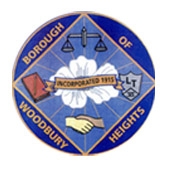 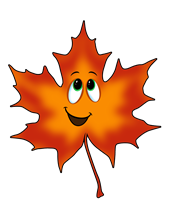 BOROUGH OF WOODBURY HEIGHTS FALL 2023 LEAF COLLECTIONCONTINUED SCHEDULE FOR COLLECTIONWeek of December 11, 2023 West Side of Railroad Tracks (Tracks to 45)(Poplar/Maple area, Elm Ave, St. Margarets section, Summit area)Week of December 18, 2023 East Side of Railroad Tracks (Academy and Lake Sections) FALL 2023 LEAF COLLECTION FINAL PICKUP WILL BEGIN AFTER CHRISTMAS (WEEK OF 12/25).  PUBLIC WORKS WILL MAKE ONE MORE ENTIRE COLLECTION OF TOWN (ALL AREAS).Curbside brush collection is being done biweekly for Public Works to focus on leaf collection.  Next 3 pickup dates are as follows;Monday 12/11/2023Wednesday 12/27/2023 (due to holiday)Monday 1/8/2023Ryan WellsPublic Works Director, Woodbury Heights856-848-2832 ext 35ppwm@bwhnj.com